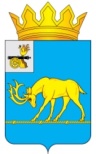 МУНИЦИПАЛЬНОЕ ОБРАЗОВАНИЕ «ТЕМКИНСКИЙ РАЙОН» СМОЛЕНСКОЙ ОБЛАСТИТЕМКИНСКИЙ РАЙОННЫЙ СОВЕТ ДЕПУТАТОВР Е Ш Е Н И Еот 25 ноября 2022 года                                                                                             № 96О внесении  изменений в решение Темкинского районного Совета депутатов от 22.10.2021 № 95           «Об утверждении Положения  по осуществлению муниципального жилищного контроля на территории  муниципального образования «Темкинский район» Смоленской области»  В соответствии со статьей 20 Жилищного кодекса Российской Федерации, пунктом 4 статьи 39 Федерального закона от 31.07.2020  № 248-ФЗ                                 «О государственном контроле (надзоре) и муниципальном контроле в Российской Федерации», Федеральным законом от 06.10.2003 № 131-ФЗ                                              «Об общих принципах организации местного самоуправления в Российской Федерации», Уставом муниципального образования «Темкинский район» Смоленской области (новая редакция) (с изменениями), решением постоянной комиссии по социальной политике        Темкинский районный Совет депутатов р е ш и л:Внести в решение Темкинского районного Совета депутатов                      от 22.10.2021 № 95 «Об утверждении Положения по осуществлению муниципального жилищного контроля на территории  муниципального образования «Темкинский район» Смоленской области» следующие изменения:1.1. В Положении по осуществлению муниципального жилищного контроля на территории муниципального образования «Темкинский район» Смоленской области:1.1.1. в разделе 4:а) пункт 4.1. изложить в следующей редакции:«4.1. Решения Администрации, действия (бездействие) должностных лиц, уполномоченных осуществлять муниципальный жилищный контроль могут быть обжалованы в судебном порядке.»;б) пункт 4.2. изложить в следующей редакции:«4.2. Досудебный порядок подачи жалоб на решения Администрации, действия (бездействие) должностных лиц, уполномоченных осуществлять муниципальный жилищный контроль, не применяется.»;в) пункты 4.3. - 4.6. признать утратившими силу.2. Настоящее решение вступает в силу со дня обнародования и подлежит размещению на официальном сайте  в информационно-телекоммуникационной сети «Интернет».3. Контроль за исполнением настоящего решения возложить на постоянную комиссию по социальной политике (председатель В.А. Харичкина).Глава муниципального образования «Темкинский район» Смоленской     областиПредседатель Темкинского районного    Совета    депутатов С.А.ГуляевЛ.Ю.Терёхина